Βαθμός Ασφαλείας: Να διατηρηθεί μέχρι: Βαθμός Προτεραιότητας: ΕΠΕΙΓΟΝΜαρούσι, 06-12-2013      Αριθ. Πρωτ. 187918/Γ2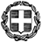 	ΠΡΟΣ:ΘΕΜΑ: Συνεργασία Εργαστηριακών Κέντρων (πρώην Σ.Ε.Κ.) με ΙΕΚΚατόπιν ερωτημάτων που έχουν τεθεί στην υπηρεσία μας, σας υπενθυμίζουμε ότι σχετικά με τη συνεργασία των Σχολικών Εργαστηριακών Κέντρων (τα οποία μετονομάστηκαν σε Εργαστηριακά Κέντρα σύμφωνα με το άρθρο 46, παρ. 8 του ν. 4186/2013 (ΦΕΚ Α’ 193)) με τα ΙΕΚ, ισχύει η παρ. 4 του άρθρου 10 της με αρ. πρωτ. 6098/Γ2/13-11-2001 ΥΑ (ΦΕΚ Β’ 1588) σε συνδυασμό με την παρ. 3 του άρθρου 8 του Ν. 3475 (ΦΕΚ Α’ 146).Ο ΔΙΕΥΘΥΝΤΗΣ ΣΤΥΛΙΑΝΟΣ ΜΕΡΚΟΥΡΗΣΕσωτ. ΔιανομήΓραφείο Υφυπουργού κ. ΚεδίκογλουΓραφείο Υφυπουργού κ. ΓκιουλέκαΓΓΔΒΜΔ/νση Σπουδών Δ.Ε., Τμήμα Β΄